Publicado en Madrid el 17/01/2020 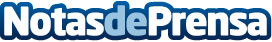 Rentokil Initial explica cómo reducir la acción nociva de las palomas en las grandes ciudadesLa presencia descontrolada de palomas representa un grave problema de salud públicaDatos de contacto:Alana Consultoresadministracion@alanaconsultores.com917818090Nota de prensa publicada en: https://www.notasdeprensa.es/rentokil-initial-explica-como-reducir-la Categorias: Nacional Sociedad Construcción y Materiales http://www.notasdeprensa.es